Annual MeetingsSouthern Cotton Growers, Inc.Southeastern Cotton Ginners Association, Inc.January 15-18, 2020 Marriott Savannah Riverfront	Savannah, GASouthern Cotton Growers FunctionSoutheastern Cotton Ginners FunctionGeneral Membership – All InvitedWednesday, January 15, 20202:00 PM	Registration	Calibogue/Danner2:00-5:00 PM	Booth Setup Savannah Foyer1:30 – 3:30- PM	Farm Policy Committee Meeting – Open Meeting	Southern Cotton Growers 3::30 – 5:30- PM	Forum: Cotton Leaf Roll Dwarf Virus Update			 (Blue Cotton Disease)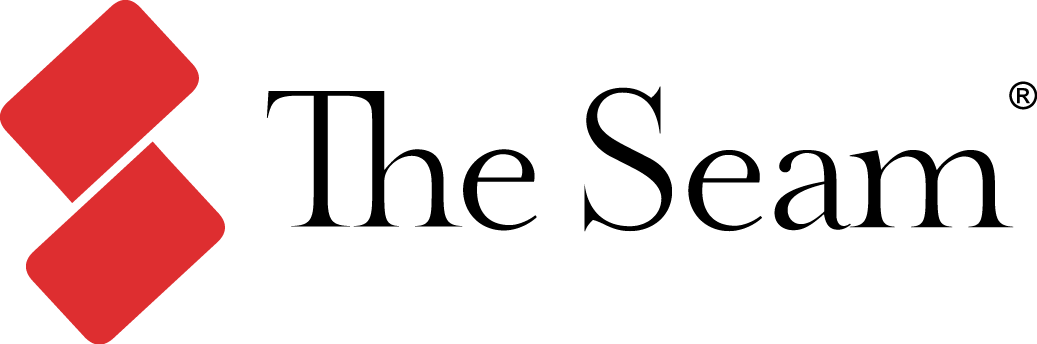 			 Open Meeting3:30-4:30 PM	Finance Committee		Southeastern Cotton Ginners		Committee Members Only 		Lady Davis/SampsonThursday, January 16, 20207:00 AM	Registration  		Calibogue/Danner7:00 AM	Booth Setup		Savannah Foyer 7:00-8:00 AM	Breakfast – Open 		Sponsored By:  Northern/Lucus MachineCalibogue/Danner8:00-9:00 AM	State Growers Meetings – Open Meeting		Georgia – Drayton 		Alabama/Florida – Heyward		North Carolina/Virginia – Elliot		South Carolina –Mitchelville8:00-10:00 AM	Executive Committee		Southeastern Cotton Ginners		Committee Members Only		Azalea Boardroom9:00-10:00 AM	Investment Committee		Southern Cotton Growers		Committee Members Only				Archer West			-Mike Ball, CPA			-Amy Amorosso, CFP			 Ball Wealth Management10:00-11:00 AM	Audit Committee		Southern Cotton Growers		Committee Members Only 		Archer West			-Elsie Stevens, CPA & Partner			 Christian, Kelly, Thigpen, & Co., LLC, Dublin, GA10:00-11:30 AM	Safety/Insurance Committee		Southeastern Cotton Ginners		Open Meeting 		Jasmine/Hibiscus 11:00 – 12:00 	Annual Meeting		Southern/Southeastern, Inc.		Committee Members Only		Elliot12:00-1:00 PM	Lunch – Open		Sponsored By: Langston Companies and RAM Manufacturing		Calibogue/Danner12:00-1:00 PM	Officers, Past Presidents, and State Executives Luncheon		Southern Cotton Growers		Committee Members Only		Heyward1:30-3:00PM	Board of Directors – Open Meeting		Southeastern Cotton Ginners		Barnwell1:30 -3:30 PM	Board of Directors – Open Meeting		Southern Cotton GrowersArcherACP UpdateCraig Brown, V.P., Producer AffairsNCC, Memphis, TN	SECC Update	Kent Fountain, Chairman	Proposed By-Law Change - Officer Rotation3:30 – 4:30 	SECC -  Southeast Cotton Committee (PAC)		Open Meeting		Archer		Friday , January 17, 20207:00 AM	Registration Opens		Calibogue/Danner7:00-8:00 AM	Breakfast Buffet– Open		Sponsored By: AllenbergCalibogue/Danner	8:00-9:00 AM	State Ginners Meetings - Open		Georgia – Elliot 		Alabama/Florida –Heyward		North Carolina/Virginia – Drayton		South Carolina – Mitchelville9:00-12:30 PM	General Session		Board of Directors		General Membership		Archer/Barnwell	Invocation	USDA-RMA Update	Mr. Martin Barbre, Administrator 	Risk Management Agency, Washington, DC	Cotton Situation & Outlook	John Mitchell, President 	Choice Cotton, Prattville, AL	RaffleCCI Global Update	Bruce Atherley, Executive Director	CCI, Washington, DCSoutheastern Cotton Ginner of the YearSECC Update	Kent Fountain, Chairman		Raffle	Adjournment12:30–1:45PM 	Buffet Lunch - Open		Sponsored By: 		Calibogue/Danner1:30-4:30 PM	Cotton Production & Ginning Seminar		Board of DirectorsGeneral MembershipBREAKOUT MEETINGSPRODUCERS – Open Meeting Planting Seed Task Force Meeting GINNERS – Open Meeting BarnwellPanel Discussion on Cotton Seed - Tom Wedegaertner, Cotton, Inc. – Moderator  - D. W. Bell, Chickasha (Ret.) - Panelist - Carol Jones, Oklahoma State - PanelistWorking with Farm Labor ContractorsJosh Viau, Fisher and Phillips, Atlanta, GAContamination Research UpdateDerek Whitelock, USDA-ARS, Las Cruces, NM	Raffle								$250.00 for Producers and $250.00 for Ginners (Must be present to win)			5:00 PM		Adjournment4:30 –5:30 	S.E. Boll Weevil Eradication Foundation Board Meeting		Open Meeting		Archer			6:30PM		Presidential Reception		Cocktails and Hors d’oeuvres		Featuring: 		Drawing – Reverse Raffle Drawing			(Need not be present to win)			Mr. Bobby Skeen, Monroe, LA - MC Barnwell/Calibogue/DannerSaturday, January 18, 20208:00 AM	Registration Opens		Calibogue8:00 AM	Continental Breakfast - Open		Calibogue		Sponsored By:  Lone Star Bearing9:00 AM	Annual Meeting Archer/BarnwellDrawing (Must be present to win)Keynote Speaker:Commissioner Gary BlackGeorgia State Commissioner of AgricultureDrawing (Must Be Present to Win)Cotton Incorporated UpdateBerrye Worsham, President & CEOCI, Cary, NCDrawing (Must be present to win)NCC UpdateMike Tate, ChairmanNCC, Huntsville, ALDrawing (Must be present to win)Special PresentationsDrawing – Gun (Must be present to win) 12:15 PM	AdjournmentPlease remember to turn on your cell phone at the conclusion of the meeting. Thank you.